Functional connectivity during tic suppression predicts reductions in vocal tics following behavior therapy in children with Tourette syndromeSimon Morand-Beaulieu, Michael J. Crowley, Heidi Grantz, James F. Leckman, Denis G. SukhodolskySupplementSupplementary methodsEEG preprocessingThe first step of the Maryland Analysis of Developmental EEG (MADE) (Debnath et al., 2020) pipeline consists in offline filtering of the data using EEGLAB’s firfilt plugin. Continuous data were filtered with a Hamming window finite impulse response (FIR) filter, with a 1 Hz high-pass filter (0.3 Hz transition width) and a 50 Hz low-pass filter (10 Hz transition width). The stopband attenuation was 53 dB. Then, the channel_properties function from EEGLAB’s FASTER plugin (Nolan, Whelan, & Reilly, 2010) was used to identify bad channels according to three-values: Hurst exponent, correlation with other channels, and channel variance. After removal of bad channels, we used an independent component analysis (ICA) method to remove non-neural artifacts such as blinks, saccades, and muscle artifacts, which can be especially prevalent in children with TS. Since ICA performs better on data filtered with higher high-pass filter, the ICA was performed on a copy of the recordings, which is high-pass filtered at 1 Hz and epoched into 1-second segments. At this stage, epochs with very low/high amplitude epochs (± 1000 μV) and excessive EMG activity (exceeding -30 and 100 dB between 20-40 Hz) were identified. Channels containing more than 20% of these epochs, suggesting bad channels missed by FASTER, were removed from the copied and the original datasets. These bad epochs were then removed from the copied dataset. Then, the ICA was performed on the copied dataset using EEGLAB’s runica function. ICA weights were transferred to the original dataset. Artifacted independent components were identified with a modified version of EEGLAB’s ADJUST plugin (Mognon, Jovicich, Bruzzone, & Buiatti, 2011), which is adapted for EEG recordings in children (Leach et al., 2020). Artifacted independent components were subtracted from the original dataset. Continuous data was then epoched into 2-seconds segments with 50% overlap. Following data cleaning with ICA, residual artifact were removed with a threshold rejection method. For frontal electrodes near the eyes (1, 8, 14, 21, 25, 32), any epoch with voltage exceeding ±100 μV was removed. For other electrodes, epochs with more than 10% of electrodes exceeding ±100 μV were removed. For remaining epochs, individual channels were interpolated with a spherical spline procedure at the epoch level if they exceeded ±100 μV. Channels that were removed using the FASTER plugin were then interpolated, also with a spherical spline procedure. Finally, electrodes were re-referenced to the average reference.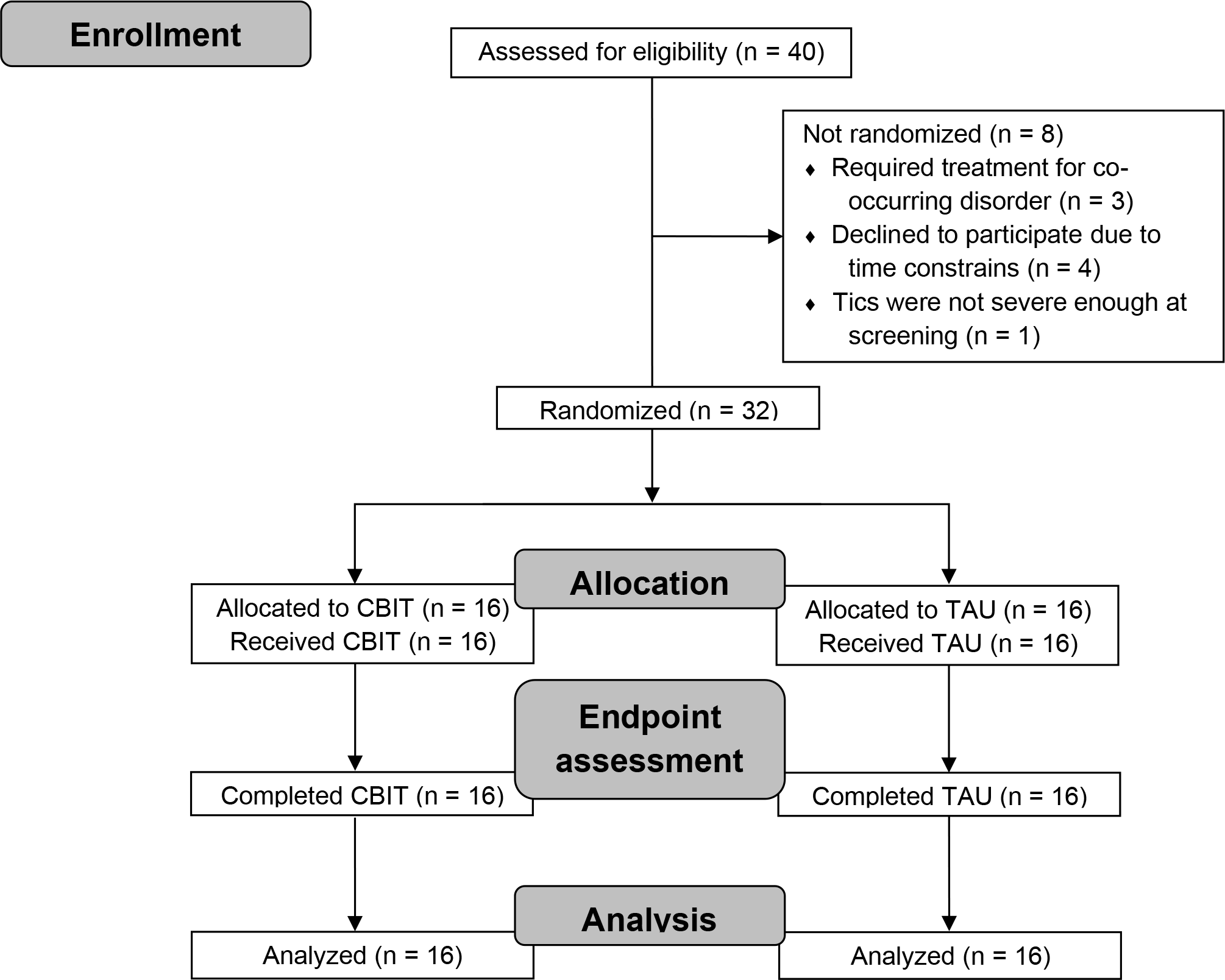 Figure S1: Flow chart of participants recruited in the trial. Initially published in Morand-Beaulieu et al. (2022). CBIT: Comprehensive Behavioral Intervention for Tics, TAU: treatment-as-usual.ReferencesDebnath, R., Buzzell, G. A., Morales, S., Bowers, M. E., Leach, S. C., & Fox, N. A. (2020). The Maryland analysis of developmental EEG (MADE) pipeline. Psychophysiology, 57(6), e13580. https://doi.org/10.1111/psyp.13580 Leach, S. C., Morales, S., Bowers, M. E., Buzzell, G. A., Debnath, R., Beall, D., & Fox, N. A. (2020). Adjusting ADJUST: Optimizing the ADJUST algorithm for pediatric data using geodesic nets. Psychophysiology, 57(8), e13566. https://doi.org/10.1111/psyp.13566 Mognon, A., Jovicich, J., Bruzzone, L., & Buiatti, M. (2011). ADJUST: An automatic EEG artifact detector based on the joint use of spatial and temporal features. Psychophysiology, 48(2), 229-240. https://doi.org/10.1111/j.1469-8986.2010.01061.x Morand-Beaulieu, S., Crowley, M. J., Grantz, H., Leckman, J. F., Scahill, L., & Sukhodolsky, D. G. (2022). Evaluation of EEG biomarkers of comprehensive behavioral intervention for tics in children with Tourette syndrome. Clinical Neurophysiology. https://doi.org/10.1016/j.clinph.2022.07.500 Nolan, H., Whelan, R., & Reilly, R. B. (2010). FASTER: Fully Automated Statistical Thresholding for EEG artifact Rejection. Journal of Neuroscience Methods, 192(1), 152-162. https://doi.org/10.1016/j.jneumeth.2010.07.015 Table S1: Connections involved in the tic suppression subnetworkConnectionConnectionL postcentral gyrus – L precuneusL postcentral gyrus – L precuneusR cuneus – L postcentralR cuneus – L postcentralL banks of the superior temporal sulcus – L lingual gyrusL banks of the superior temporal sulcus – L lingual gyrusL caudal middle frontal gyrus – L precentral gyrusL caudal middle frontal gyrus – L precentral gyrusL parahippocampal gyrus – L precentral gyrusL parahippocampal gyrus – L precentral gyrusL banks of the superior temporal sulcus – L inferior temporal gyrusL banks of the superior temporal sulcus – L inferior temporal gyrusL caudal middle frontal gyrus – R lateral occipital cortexL caudal middle frontal gyrus – R lateral occipital cortexR caudal anterior cingulate gyrus – L precuneusR caudal anterior cingulate gyrus – L precuneusL inferior parietal cortex – R superior frontal gyrusL inferior parietal cortex – R superior frontal gyrusL isthmus of the cingulate cortex – L posterior cingulate cortexL isthmus of the cingulate cortex – L posterior cingulate cortexL caudal middle frontal gyrus – R superior parietal cortexL caudal middle frontal gyrus – R superior parietal cortexL isthmus of the cingulate cortex – R superior frontal gyrusL isthmus of the cingulate cortex – R superior frontal gyrusL banks of the superior temporal sulcus – R lingual gyrusL banks of the superior temporal sulcus – R lingual gyrusR inferior parietal cortex – R superior frontal gyrusR inferior parietal cortex – R superior frontal gyrusL lateral occipital cortex – R superior frontal gyrusL lateral occipital cortex – R superior frontal gyrusL precuneus – R superior frontal gyrusL precuneus – R superior frontal gyrusL parahippocampal gyrus – L transverse temporal cortexL parahippocampal gyrus – L transverse temporal cortexR caudal anterior cingulate cortex – L superior parietal cortexR caudal anterior cingulate cortex – L superior parietal cortexL caudal anterior cingulate cortex – L superior parietal cortexL caudal anterior cingulate cortex – L superior parietal cortexL pars triangularis – R superior parietal cortexL pars triangularis – R superior parietal cortexL pericalcarine cortex – R superior frontal gyrusL pericalcarine cortex – R superior frontal gyrusL postcentral gyrus – L superior parietal cortexL postcentral gyrus – L superior parietal cortexR caudal middle frontal gyrus – L precuneusR caudal middle frontal gyrus – L precuneusR middle temporal gyrus – R superior frontal gyrusR middle temporal gyrus – R superior frontal gyrusR superior frontal gyrus – R superior parietal cortexR superior frontal gyrus – R superior parietal cortexL precentral gyrus – L precuneusL precentral gyrus – L precuneusR pericalcarine cortex – R superior frontal gyrusR pericalcarine cortex – R superior frontal gyrusL inferior parietal cortex – L superior frontal gyrusL inferior parietal cortex – L superior frontal gyrusL banks of the superior temporal sulcus – R superior frontal gyrusL banks of the superior temporal sulcus – R superior frontal gyrus